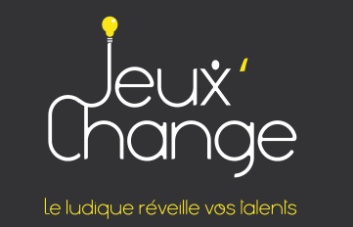 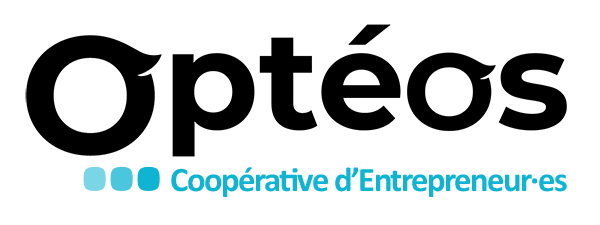 FORMATION ACCOMPAGNEMENT DU CHANGEMENTOBJECTIFS (opérationnels et d'apprentissage)Développer sa capacité d'écoute et d’argumentationConnaître les techniques pour mieux communiquerDévelopper les techniques managériales et d’accompagnement du changementApprendre à s'adapter aux personnalités, gérer les relations interpersonnellesDévelopper la cohésion d’équipePREREQUIS :            Etre ManagerDATES, DUREE, PARTICIPANTS :  4 journées de 7 heuresPour un coût total de 4000 € nets de taxe (+ frais annexes) : METHODES ET MOYENS PEDAGOGIQUES : support de cours théoriqueexercices et jeux de rôle proposés par la formatrice mises en situation de cas vécus par les stagiaires avec analyse collaborative et ludique EVALUATION : Questionnaire préalableévaluation à chaud évaluation à froid Synthèse en début de chaque journéeBilan global avec le client sur les remontées suite à la formationPROGRAMME :I) LA COMMUNICATIONLes fondamentaux de la communicationLes différents types de communication, le processus et les schémasLes canaux de communication (verbal / non verbal / perception)Argumenter pour convaincre, utiliser les bons motsLes techniques pour mieux communiquer au quotidien (attitudes / posture / savoir clarifier une demande, un besoin / bien passer les messages / savoir appliquer et faire appliquer une consigne / rendre compte...) II) LA CAPACITE D'ECOUTE ET D'INFLUENCESe connaître pour se comprendre et comprendre les autresL'empathieL'écoute activeLes signaux d'adhésion ou de désapprobationS'avoir s'affirmer en respectant les autresGérer ses émotions et celles des autresIII) MANAGER EFFICACEMENTLes grands principes du bon managementRepérer les tensions et résoudre les conflitsAvoir la bonne posture managérialeSavoir s'organiserIV) ACCOMPAGNER LE CHANGEMENTComprendre le changementBien appréhender la résistance au changementSavoir accompagner le changement de façon efficienteDévelopper la cohésion d’équipe avant, pendant et après le changement